«Прикоснись к истории»20 октября обучающиеся 8 класса посетили «Музей истории техники на площадке ИРБИТ-ЭКСПО», где познакомились с экспозицией «Боевой и трудовой подвиг Ирбита». В ходе экскурсии ребята узнали новые факты о героическом прошлом ирбитчан - творцов Победы, отстоявших свободу в горниле войны. Послушали интересный и увлекательный рассказ о судьбе ирбитчанки, фронтовички Любови Алексеевны Жуковой - одной из отважных женщин-фотографов. Увидели фотоаппарат «Фотокор-1», с которым наша землячка прошла фронтовыми дорогами.Подростки с большим интересом рассматривали экспонаты палаты эвакогоспиталя, полевой кухни, а также  побывали в роли радистов.Самые яркие впечатления вызвала настоящая землянка, в которой создаётся полное ощущение реальности военного времени. В печурке даже бьётся огонь. Из землянки дети с восторгом наблюдали панораму боя и под песню «На безымянной высоте» увидели кадры наступательной операции, в которой задействованы мотоциклы, танки, самолёты.Манекены политических деятелей (Жукова Г.К., Сталина И.В., Брежнева Л.И.) выполнены в полный рост и выглядят, как настоящие.На экскурсии ребята также познакомились с большим парком раритетных автомобилей, мотоциклами времён войны и послевоенного периода.Восьмиклассники получили огромное количество незабываемых впечатлений. Здорово, что вот так просто можно прикоснуться к истории!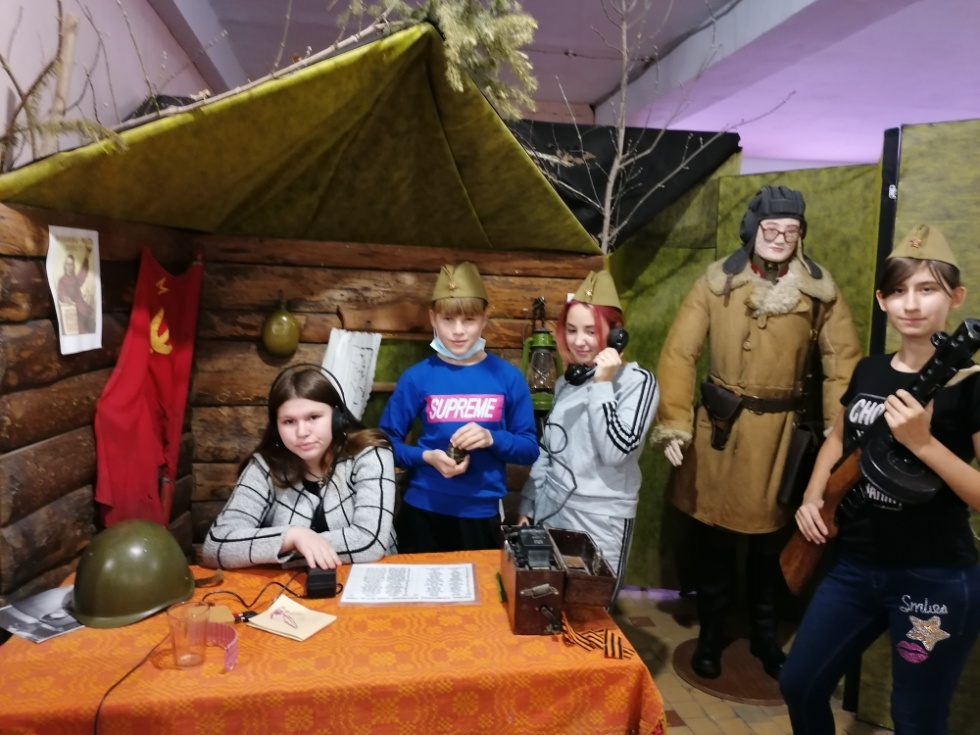 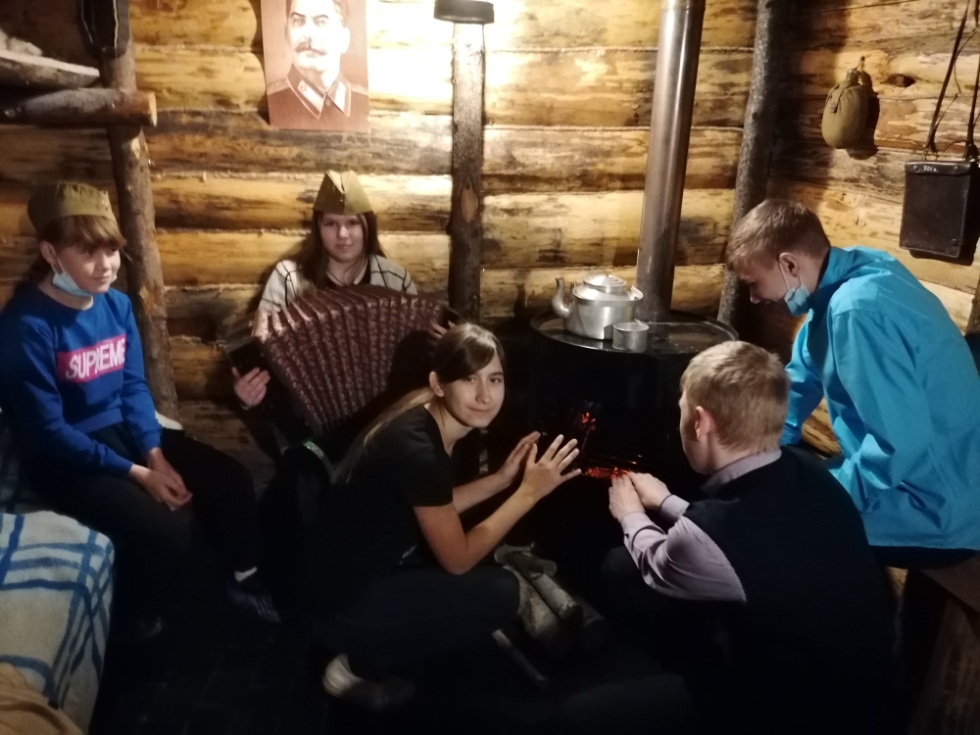 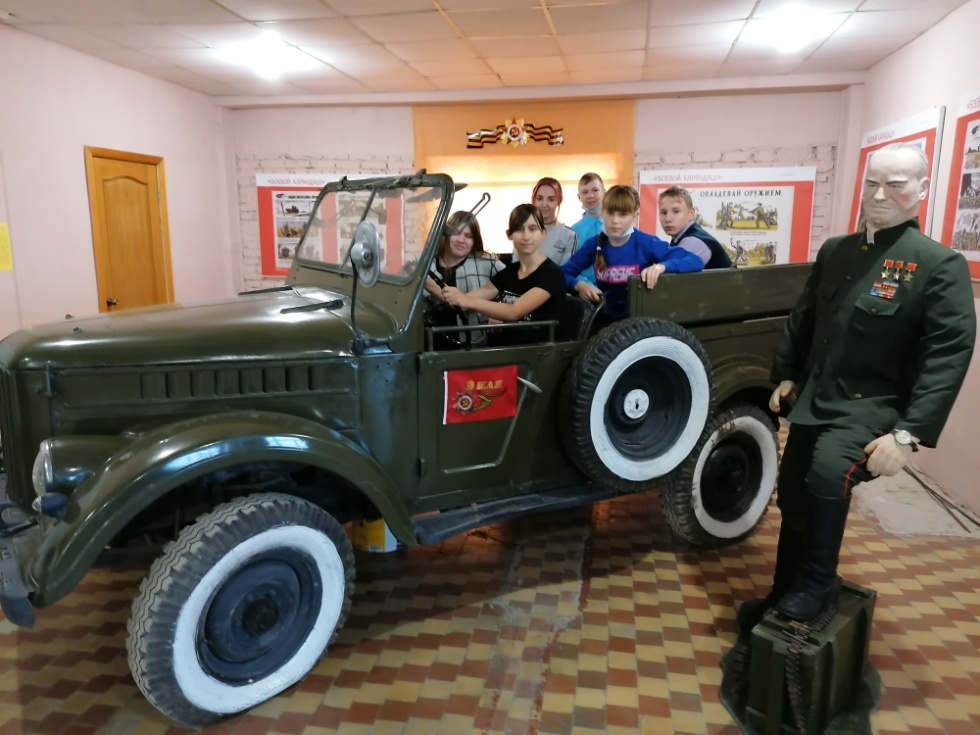 